HEANOR GATE SCIENCE COLLEGE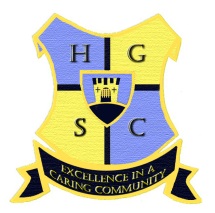 English Curriculum TeamEnglish at Heanor Gate Science College is a popular and dynamic core subject; students across the school at all Key Stages express their enjoyment of the curriculum and their ‘strong relationships’ with teachers who care about them and their progress. As well as English at KS3, we teach to the AQA syllabus for GCSE English Language, English Literature and WJEC Media Studies. We have an ethos which is committed to inclusivity, meaning that almost every student is entered for both Literature and Language in order to enjoy the enrichment that a wide academic experience of the written word provides. English is a popular choice for study at A Level with a significant uptake in KS5; we offer A Levels in AQA English Literature and AQA English Language. In order to provide the most appropriate support and progress, we group students according to ability. In Year 7, students are taught in broad bands then in Years 8-11 students are grouped in terms of their abilities in order to gain the best possible attainment. Behaviour within the school is consistently praised and students enjoy the varied diet that the curriculum provides. We have recently reviewed the KS3 curriculum to adapt to the changing landscape of the qualifications.The English team is committed to the progress and achievement of all students.  We are a professional, enthusiastic and passionate department and invest a great deal of time and energy to the development of teaching and learning across the team.  English teachers have a timetable which spans the ability range from 11-18 and we share resources and approaches across the team to ensure that there is the best provision of this fundamentally crucial subject. We are continually reviewing and developing the curriculum and have well-developed intervention programmes to ensure that as many students as possible reach their potential. The English faculty works closely with many other departments, enjoying strong working links with the school library and Student Support.The learning environment in English supports high achievement. English is taught in nine classrooms across one building.  All classrooms have a desktop computer and projector and there is a staff workroom and staffroom within the block. The building is continuously being improved and it is expected that the English department will lead the way in stimulating and vibrant learning environments. The English department works closely with an active and supportive library which promotes the development of students’ reading and study skills, offers staff training and provides a wide range of resources to support the curriculum and encourage wider reading.This year we are pleased that our GCSE English results have risen in both language and literature. However, we are not satisfied that this is enough for our pupils and we are striving to achieve even higher results and progress next year.  We are confident that, with the right staff, working together towards our shared vision, we will fulfil this goal. Please ring Katie Cook, Curriculum Team Leader for English, for an informal chat about the position:Telephone: 01773 716396 